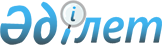 О внесении изменений в постановление Правительства Республики Казахстан от 11 сентября 2002 года № 993 "Вопросы Канцелярии Премьер-Министра Республики Казахстан"Постановление Правительства Республики Казахстан от 21 февраля 2014 года № 124

      Правительство Республики Казахстан ПОСТАНОВЛЯЕТ:



      1. Внести в постановление Правительства Республики Казахстан от 11 сентября 2002 года № 993 «Вопросы Канцелярии Премьер-Министра Республики Казахстан» (САПП Республики Казахстан, 2002 г., № 29, ст. 327) следующие изменения: 



      в приложении 2 к указанному постановлению:



      в верхнем правом углу слова «Приложение 2 к постановлению» заменить словами «Утвержден постановлением»;



      в строке «Государственные учреждения, подведомственные Канцелярии Премьер-Министра Республики Казахстан, в том числе:» цифры «726» заменить цифрами «683».



      2. Настоящее постановление вводится в действие со дня подписания.      Премьер-Министр

      Республики Казахстан                       С. Ахметов
					© 2012. РГП на ПХВ «Институт законодательства и правовой информации Республики Казахстан» Министерства юстиции Республики Казахстан
				